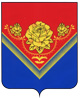 АДМИНИСТРАЦИЯГОРОДСКОГО ОКРУГА ПАВЛОВСКИЙ ПОСАД МОСКОВСКОЙ ОБЛАСТИРАСПОРЯЖЕНИЕг. Павловский ПосадОб организации приёма гражданв Администрации городского округа Павловский Посад в 2019 годуС целью упорядочения работы Администрации городского округа Павловский Посад Московской области:Утвердить:            1.1. График личного приёма граждан Главой городского округа Павловский Посад, первый заместителем Главы Администрации городского округа Павловский Посад, заместителями Главы Администрации городского округа Павловский Посад, председателем комитета земельно-имущественных отношений, начальником Управления ЖКХ и благоустройства (приложение № 1).             1.2. График приёма руководителями, специалистами органов и структурных подразделений Администрации городского округа Павловский Посад Московской области (приложение № 2).             1.3. График приёма руководителями Управления по культуре, спорту и работе с  молодежью Администрации городского округа Павловский Посад Московской области (приложение № 3).             1.4. График приёма руководителями и специалистами Управления образования Администрации городского округа Павловский Посад Московской области (приложение № 4).             1.5. График приема в территориальных отделах Администрации городского округа Павловский Посад Московской области (приложение № 5).             2.   Опубликовать настоящее постановление в официальном печатном средстве массовой информации городского округа Павловский Посад Московской области «Информационный вестник городского округа Павловский Посад» и разместить на официальном сайте городского округа Павловский Посад Московской области в сети Интернет.              3. Признать утратившим силу распоряжение Администрации Павлово-Посадского муниципального района Московской области от 01.06.2017 года № 3-р «Об организации приёма граждан в Администрации Павлово-Посадского муниципального района Московской области».             4.   Контроль исполнения настоящего распоряжения оставляю за собой.        Глава городского округа        Павловский Посад	           О.Б. Соковиков                                                                                              Приложение № 1к распоряжению Администрациигородского округаПавловский Посадот 24.12.2018 № 1069-рГРАФИК ЛИЧНОГО ПРИЕМА ГРАЖДАНГлавой городского округа Павловский Посад, первым заместителем Главы Администрации городского округа Павловский Посад, заместителями Главы Администрации городского округа Павловский Посад, председателем Комитета земельно-имущественных отношений, начальником Управления ЖКХ и благоустройства Место приема: пл. Революции, д. 4, к. 101 (Общественная приёмная городского округа Павловский Посад Московской области)								Приложение № 2к распоряжению Администрациигородского округаПавловский Посадот 24.12.2018 № 1069-рГРАФИК ПРИЕМА ГРАЖДАН       руководителями, специалистами органов и структурных подразделений Администрации городского округа Павловский ПосадМесто приема: пл. Революции, д. 4, здание Администрации Дни приема: четверг с 15.00 до 17.00                                                                     Приёмная Администрации городского округа Павловский Посад по обращениям граждан – каб. № 101Архивный отдел Администрации городского округа Павловский Посад:МУК ДК «Павлово-Покровский»ул. Б.Покровская, д.37(консультация граждан по архивным вопросам) Отдела жилищных субсидий: ул. Карповская, д. 61                                                                                              Приложение № 3к распоряжению Администрации                       городского округаПавловский Посадот 24.12.2018 № 1069-рГРАФИК   ПРИЕМА ГРАЖДАНруководителями Управления по культуре, спорту и работе с молодежьюадминистрации городского округа Павловский ПосадМесто приема: Площадь Революции, д. 15Дни приема:                                                                                                                  Приложение № 4к распоряжению   Администрациигородского округаПавловский Посадот 24.12.2018 № 1069-рГРАФИК  ПРИЕМА ГРАЖДАНруководителями и специалистами Управления  образованияАдминистрации городского округа Павловский ПосадМесто приема: ул. Урицкого, д. 32/2                                                                                              Приложение № 5           к распоряжению Администрации                                                                                              городского округа                                                                                              Павловский Посадот 24.12.2018 № 1069-рГРАФИК   ПРИЕМА ГРАЖДАНв территориальных отделах Администрации городского округа Павловский Посад24.12.2018№1069-РФ.И.ОДолжностьДень, время  приёма гражданСоковиков Олег БорисовичГлава городского округа Павловский ПосадТретья среда месяца с 14.00Печникова Ольга ВикторовнаПервый заместитель Главы Администрации городского округа Павловский ПосадВторой и четвертый вторник месяца с 15.00Иванов Алексей ДмитриевичЗаместитель Главы Администрации городского округа Павловский ПосадПервый и третий четверг месяца с 14.00АргуноваСветлана ЮрьевнаЗаместитель Главы Администрации городского округа Павловский ПосадПервый и третий четверг месяца с 16.00ОрловСергей Михайлович Заместитель Главы Администрации городского округа Павловский ПосадПервый и третий вторник месяца с 14.00 Нужный Игорь НиколаевичЗаместитель Главы Администрации городского округа Павловский ПосадПервый и третий вторник месяца с 15.00Болотников Артур ВикторовичЗаместитель Главы Администрации городского округа Павловский ПосадВторой и четвертый четверг месяцас 15.00Качановский Денис БорисовичПредседатель комитета земельно-имущественных отношенийВторая и четвертая пятница месяцас 14.00Дубинский Вадим ВладимировичНачальник Управления ЖКХ и благоустройстваПервый и третий четверг месяца с 10.00 ДолжностьФ.И.О.№ кабинетаТелефонНачальник Правового УправленияБуланова Лилия Викторовна5122-33-62Начальник отдела судебно-правовой работыЛарионов Александр Геннадьевич3072-33-62Начальник отдела правового обеспечения деятельности администрацииЦой Наталья Александровна3062-33-62Начальник сектора мобилизационной работы и секретного делопроизводстваРасков Вадим Евгеньевич2192-33-52Пресс-служба администрацииГостюхина Ольга Борисовна4175-56-825-19-94Начальник управления деламиТарасенко Олег Николаевич4122-10-07Заместитель начальника управления деламиМатвеева Татьяна Дмитриевна5222-21-81Начальник общего отделаОсипова Ольга Александровна1042-13-47Начальник отдела по организационным вопросам и наградной деятельности Гудошников Сергей Юрьевич5242-34-03Начальник отдела информатизацииПоляков Юрий Михайлович2142-05-53Начальник отдела благоустройства и экологииХаритонов Игорь Евгеньевич5192-34-92Начальник отдела ЖКХКрыленко Наталья Самуиловна5182-48-67Начальник отдела корпоративной собственностиАртемьева Наталья Ивановна5012-02-81Начальник отдела муниципальной собственностиГрунина Елена Германовна5022-10-61Начальник сектора реализации муниципального имуществаМорозов Александр Валерьевич5022-04-89Начальник отдела по учету и распределению жилой площадиДмитриева Татьяна Анатольевна5082-34-70Начальник отдела социального развитияЛукина Елена Владимировна5162-01-19Начальник сектора кадровКарпсон Татьяна Анатольевна4112-03-25Начальник отдела финансового контроля и муниципальных программНиколаеваСветлана Владимировна 4142-34-31Начальник финансового УправленияХорт Иван Михайлович3022-34-36Начальник Управления архитектуры и строительстваМельник Андрей Александрович3012-41-35Начальник отдела строительства и ремонтаБезуглый Юрий Валерьевич5172-25-54Начальник отдела архитектуры и градостроительстваЛеванова Елена Викторовна3122-01-75Начальник отдела рекламы Каптановская Алла Петровна1122-11-65Начальник отдела по гражданской обороне и чрезвычайным ситуациямГоряйнов Владимир Анатольевич2-21-40Начальник отдела по территориальной безопасностиЛебедевАндрей Александрович2202-10-46Начальник отдела по делам несовершеннолетних и защите их правСазонтова Алла Александровна1082-24-65Начальник отдела земельных отношенийЕндальцева Елена Владимировна2162-31-32Начальник отдела исполнения муниципальных полномочий в области земельных отношенийЗаруднева Наталья Анатольевна1062-02-75Начальник отдела муниципального земельного контроляМаскаева Анна Викторовна2052-42-59Сектор сельского хозяйстваГрицай Евгения Владимировна2152-15-44Начальник сектора аренды земельных участковКозлова Елена Николаевна2042-23-58Ф.И.О. , должностьДни приема, время№ телефонаТарасова Екатерина Викторовна –  главный эксперт общего отдела Чуенкова Ирина Андреевна – главный эксперт общего отделаБорисенко Елена Борисовна – ведущий специалист общего отделаежедневнос 9.00 до 17.00перерыв с 13.00 до 14.002-11-79Начальник архивного отделаРасковаОльга Витальевнапонедельник, четвергс 9.00 до 16.00,перерыв с 13.00 до 14.005-33-052-00-75Специалисты архивного отдела(устные консультации)понедельник, четвергс 9.00 до 16.00,перерыв с 13.00 до 14.005-33-052-00-75Начальник отдела жилищных субсидий КрасавинаЕлена Валерьевнапонедельник-пятница с 09.00 до 17.00, перерыв с 13.00 до 14.005-41-00Специалисты отдела жилищных субсидий ежедневно с 9.00 до 17.00, перерыв с 13.00 до 14.005-41-00Ф.И.О., должностьДни приема, время№ телефонаНачальник Управления по культуре, спорту и работе с молодежьюСатинаев Владислав Владимировичпонедельник, четвергс 9.00 до 17.00,перерыв с 13.00 до 14.002-05-97Начальник отдела по культуреБулавлева Екатерина Андреевнапонедельник, четвергс 9.00 до 17.00,перерыв с 13.00 до 14.002-32-58Начальник отдела по работе с молодежьюМихеичева Алина Игоревнапонедельник, четвергс 9.00 до 17.00,перерыв с 13.00 до 14.002-05-97Начальник отдела координацииКупцова Наталья Валентиновна_________понедельник, четвергс 9.00 до 17.00перерыв с 13.00 до 14.00 2-13-55Начальник отдела по физической культуре и спортуЗолина Наталья Александровнапонедельник, четвергс 9.00 до 17.00,перерыв с 13.00 до 14.002-43-81Ф.И.О., должностьДни приема, время№ телефонаНекрасова Ольга Ивановнаначальник Управления образованиячетверг с 14.00 до 17.002-32-11Наумова Елена Анатольевназаместитель начальника Управления образованиячетверг с 10.00 до 17.00,перерыв с 13.00 до 14.002-49-40Специалисты отделаобщего и дошкольного образования вторникс 14.00 до 17.00,перерыв с 13.00 до 14.00четвергс 9.00 до 17.00перерыв с 13.00 до 14.002-02-412-30-37Специалисты отдела   воспитания и дополнительного образованиячетвергс 9.00 до 17.00,перерыв с 13.00 до 14.002-20-64Специалисты отдела по координации деятельности образовательных учрежденийчетвергс 9.00 до 17.00,перерыв с 13.00 до 14.002-05-39Большедворский территориальный отделПн.   08.48 – 18.00Вт.    08.48 – 18.00Ср.    08.48 – 18.00Чт.    08.48 – 18.00Пт.    08.48 – 17.00перерыв 13.00-14.00п. Большие Дворы, ул. Маяковского, д.106тел.79-777Аверкиевский территориальный отделПн.   08.48 – 18.00Вт.    08.48 – 18.00Ср.    08.48 – 18.00Чт.    08.48 – 18.00Пт.    08.48 – 17.00перерыв 13.00-14.00дер. Алферово, д. 64 Бтел. 76-239 Кузнецовский территориальный отделПн.   08.48 – 18.00Вт.    08.48 – 18.00Ср.    08.48 – 18.00Чт.    08.48 – 18.00Пт.    08.48 – 17.00перерыв 13.00-14.00дер. Кузнецы, ул. Новая, д.1/1тел. 74-111Рахмановский территориальный отделПн.   08.48 – 18.00Вт.    08.48 – 18.00Ср.    08.48 – 18.00Чт.    08.48 – 18.00Пт.    08.48 – 17.00перерыв 13.00-14.00с. Рахманово, д.84тел. 77-098Улитинский территориальный отделПн.    08.48 – 18.00Вт.    08.48 – 18.00Ср.    08.48 – 18.00Чт.    08.48 – 18.00Пт.    08.48 – 17.00перерыв 13.00-14.00дер. Евсеево, д. 13ател. 75-234